УТВЕРЖДЕНО   Постановлением Администрации   Головинского СП  от  02.08.2017 №  94                                                                                                                                				                                                           № 			Схема адресного плана д. Яковлево Угличского района Ярославской области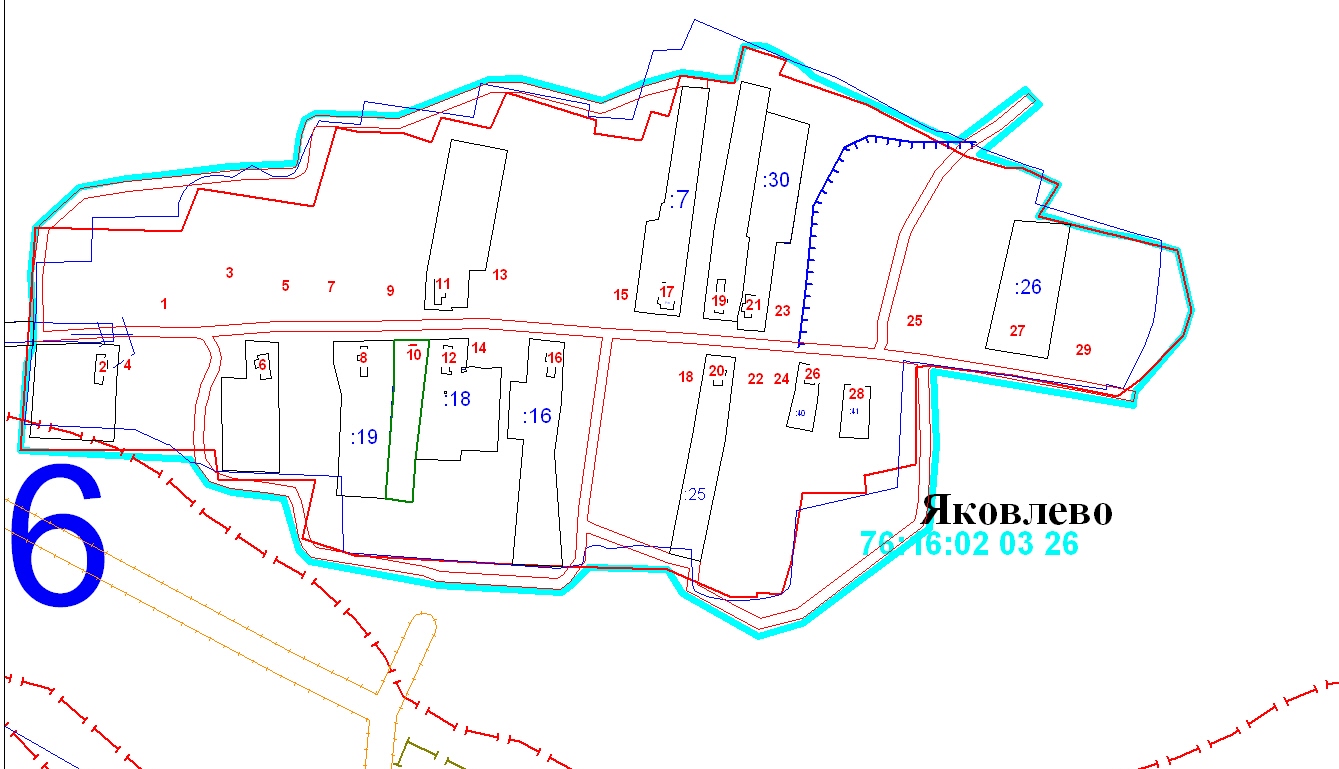 УТВЕРЖДЕНОПостановлением Администрации  Головинского СП                                      от 02.08.2017  № 94	 Список объектов недвижимости, которым присваивается адресВид объектаКадастровый номер дома (при наличии)Номер дома ФИО владельца Номер квартиры/помещения№ п/п1жилой дом1-2жилой дом2-3жилой дом3-4жилой дом4-5жилой дом5-6жилой дом76-76-10/017/2012-2206Смирнова Нина Константиновна7жилой дом7-8жилой дом76-22-10/038/2008-1748Зинган Дмитрий Григорьевич9жилой дом9-10жилой дом10-11жилой дом11-12жилой дом12Записецкая Наталья Анатольевна13жилой дом13-14жилой дом14-15жилой дом15-16жилой дом76:16:093001:0015:301165\0016Башмаков Александр Алексеевич, Башмакова Татьяна Васильевна17жилой дом76:16:020326:18:303841\0117Большаков Георгий Георгиевич18жилой дом18-19жилой дом76-76-10/010/2012-31019Макарова Зинаида Ивановна20жилой дом76-22-10/024/2009-44920Вишнякова Надежда Петровна21жилой дом76:16:020326:4621Чирков Александр Викторович, Чирков Василий Александрович, Чирков Роман Александрович, Чиркова Александра Анатольевна22жилой дом22-23жилой дом23-24жилой дом24Самарская Любовь Степановна25жилой дом25-26жилой дом26-27жилой дом27Павлов Валерий Вячеславович28жилой дом28Самарская Любовь Степановна29жилой дом29-